О комиссии по оценке соответствия состояния автомобильных дорог и подъездных путей требованиям безопасности движения по маршрутам следования транспортных средств для перевозки обучающихся На основании  Федерального закона от 10.12.1995 года № 196-ФЗ «О безопасности дорожного движения», постановления администрации Оренбургской области от 05.02.2004 № 23-п «О правилах организации специальных (школьных) перевозок учащихся государственных и муниципальных образовательных учреждений на территории Оренбургской области»,  письма Министерства образования и науки РФ от 29.07.2014 № 08-988 «О направлении методических рекомендаций»,  письма министерства образования Оренбургской области от 29.09.2014 №01-23/5061 «О некоторых вопросах организации перевозки обучающихся» и  в целях обеспечения безопасности дорожного движения и повышения эффективности работы по предупреждению дорожно-транспортных происшествий, осуществления контроля за безопасным состоянием маршрутов следования транспортных средств  при осуществлении подвоза обучающихся муниципальных образовательных организаций муниципального образования Соль-Илецкий городской округ, постановляю:1. Создать комиссию по оценке соответствия состояния автомобильных дорог и подъездных путей требованиям безопасности движения по маршрутам следования автобусов для перевозки обучающихся.2. Утвердить Положение о комиссии по оценке соответствия состояния автомобильных дорог и подъездных путей требованиям безопасности движения по маршрутам следования автобусов для перевозки обучающихся (Приложение №1).3. Утвердить состав комиссии по оценке соответствия состояния автомобильных дорог и подъездных путей требованиям безопасности движения по маршрутам следования автобусов для перевозки обучающихся (Приложение №2).4. Руководителям муниципальных общеобразовательных организаций подавать заявление об обследовании вновь созданного маршрута следования транспортного средства для перевозки обучающихся в комиссию по оценке соответствия состояния автомобильных дорог и подъездных путей требованиям безопасности движения по маршрутам следования автобусов для перевозки обучающихся за 10 дней до открытия  маршрута следования  транспортного средства  для перевозки обучающихся.4. Контроль за исполнением настоящего постановления возложить на первого заместителя главы  администрации городского округа-заместителя главы администрации по строительству, транспорту, благоустройству и ЖКХ                                                                    В.П.Вдовкина.5. Настоящее постановление вступает в силу после его официального опубликования (обнародования). Глава муниципального образованияСоль – Илецкий городской округ                                                 А.А. КузьминВерноВедущий специалист организационного отдела                         Е.В. ТелушкинаРазослано: Управление образования, прокуратура Соль-Илецкогорайона,организационный	 отдел,, заявителюПриложение № 1к постановлению администрацииСоль-Илецкого городского округаот «05» 042019 № 734-пПоложениео комиссии по оценке соответствия состояния автомобильных дорог и подъездных путей требованиям безопасности движения по маршрутам следования транспортных средств для перевозки обучающихся1. Общие положения1.1. Настоящее Положение о комиссии по оценке соответствия состояния автомобильных дорог и подъездных путей требованиям безопасности движения по маршрутам следования автобусов для перевозки обучающихся (далее - Положение) определяет порядок работы комиссии по оценке соответствия состояния автомобильных дорог и подъездных путей требованиям безопасности движения по маршрутам следования транспортных средств для перевозки обучающихся, создаваемой с целью оценки соответствия технического состояния и уровня содержания автомобильных дорог, искусственных сооружений требованиям безопасности движения по маршрутам следования автобусов для перевозки обучающихся (далее - Маршрут) из населенных пунктов муниципального образования Соль-Илецкий городской округ (далее - населенный пункт) в муниципальные образовательные организации муниципального образования Соль-Илецкий городской округ (далее - образовательные организации).1.2. Комиссия по оценке соответствия состояния автомобильных дорог и подъездных путей требованиям безопасности движения по маршрутам следования транспортных средств для перевозки обучающихся (далее - Комиссия) осуществляет свою деятельность на основании Федерального закона от 10.12.1995 № 196-ФЗ "О безопасности дорожного движения", других нормативных правовых актов, действующих в сфере обеспечения безопасности дорожного движения, и настоящего Положения.2. Задачи Комиссии2.1. Основной задачей Комиссии является обследование дорожных условий действующих Маршрутов из населенных пунктов в образовательные организации не реже двух раз в год (весенне-летнее и осенне-зимнее обследования), а также вновь созданных Маршрутов.2.2. Комиссия, в соответствии с возложенными на нее задачами, осуществляет следующие функции:-проводит оценку соответствия состояния автомобильных дорог и подъездных путей требованиям безопасности движения по Маршрутам;-принимает решение о соответствии (несоответствии) обследованного Маршрута требованиям по обеспечению безопасности дорожного движения;готовит акт обследования Маршрутов.2.4. Комиссия проводит оценку соответствия состояния автомобильных дорог и подъездных путей требованиям безопасности движения по Маршрутам на основании:-информации о Маршруте, представляемой образовательными организациями, осуществляющими перевозку на обследуемом Маршруте;-данных о дорожных условиях на Маршруте (параметрах и состоянии проезжей части, обочин, элементах плана и профиля дороги, интенсивности и составе движения, состоянии искусственных дорожных сооружений, наличии средств организации движения), представляемых организациями, в ведении которых находятся дороги, искусственные сооружения;-непосредственного обследования путем визуального осмотра и инструментальных измерений в процессе проведения контрольных проездов по Маршруту (далее - осмотр).2.5. По результатам обследования дорожных условий на Маршрутах в течение 2 дней со дня проведения осмотра Маршрута Комиссия принимает одно из следующих решений:-о соответствии обследованного Маршрута требованиям по обеспечению безопасности дорожного движения;-о несоответствии обследованного Маршрута требованиям по обеспечению безопасности дорожного движения.3. Организация работы Комиссии3.1. Организационное обеспечение работы Комиссии осуществляется Управлением образования администрации Соль-Илецкого городского округа.3.2. Комиссию возглавляет председатель, который руководит работой Комиссии. В случае его отсутствия функции по руководству Комиссией осуществляет заместитель председателя.3.3. Комиссия созывается председателем Комиссии для обследования действующих и вновь открываемых Маршрутов.3.4. Члены Комиссии участвуют в проведении оценки соответствия состояния автомобильных дорог и подъездных путей требованиям безопасности движения по Маршрутам, вносят предложения по организации и проведению неотложных или плановых мероприятий по устранению выявленных недостатков.3.5. Решение комиссии является правомочным, если на обследовании Маршрута присутствует не менее половины от общего числа членов Комиссии.3.6. Решение Комиссии принимается простым большинством голосов ее членов, присутствующих на обследовании Маршрута, и заносится в Акт, который подписывается присутствующими на обследовании членами Комиссии.3.7. Секретарь Комиссии:ведет рабочую документацию Комиссии, оповещает ее членов и приглашенных лиц о сроках проведения обследования;оформляет акты обследования Маршрутов (далее - Акт) в форме согласно Приложению №1 к Положению;-направляет копии Актов в образовательные организации и первому заместителю главы  администрации городского округа-заместителю главы администрации по строительству, транспорту, благоустройству и ЖКХ                                                                    для организации и проведения неотложных или плановых мероприятий по устранению выявленных недостатков, а также образовательным организациям для организации подвоза обучающихся.3.8. В ходе обследования дорожных условий проверяется также выполнение мероприятий, предусмотренных по результатам предыдущего обследования дорожных условий на Маршрутах.3.9. Комиссия имеет право:-запрашивать и получать от органов Государственной инспекции безопасности дорожного движения, организаций независимо от форм собственности сведения, необходимые для осуществления возложенных на Комиссию задач;-привлекать специалистов для изучения вопросов по обеспечению безопасности дорожного движения и участия в работе Комиссии;-вносить предложения по вопросам безопасности дорожного движения соответствующим органам, в компетенцию которых входит решение указанных вопросов.3.10. Обследование Маршрута проводится не реже двух раз в год - в весенне-летний период до 1 апреля и в осенне-зимний период до 1 октября  текущего года.3.11. Обследование вновь созданного Маршрута проводится Комиссией в течение 5 рабочих дней со дня поступления заявления от образовательной организации. В заявлении указывается схема маршрута с указанием остановочных пунктов.4. Оформление результатов обследования4.1. По результатам обследования Маршрутов секретарь Комиссии оформляет Акты, в которых перечисляются недостатки, выявленные в ходе их обследования, и решения Комиссии.4.2. Оформление Акта осуществляется в течение пяти рабочих дней со дня окончания обследования Маршрута.4.3. В случае выявления несоответствия Маршрутов требованиям безопасности дорожного движения Комиссия вырабатывает предложения о проведении неотложных и перспективных мероприятий, направленных на улучшение условий дорожного движения и предупреждение дорожно-транспортных происшествий на Маршруте, и отражает их в Акте.5. Заключительное положение5.1. Подвоз обучающихся по Маршрутам может осуществляться только при наличии Акта, содержащего решение Комиссии о соответствии требованиям безопасности движения.Приложение №1 к Положению о комиссии по оценке соответствия состояния автомобильных дорог и подъездных путей требованиям безопасности движения по маршрутам следования автобусов для перевозки обучающихсяАКТобследования маршрута                                                "___" _____________ 20__ г.Комиссия в составе:Председатель комиссии _____________________________________________________Члены комиссии __________________________________________________________________________________________________________________________________________________________________________________________________________________Произвела  обследование маршрута и замер межостановочных расстояний и общей протяженности маршрута ____________________________________________________                                    (наименование маршрута)Путем контрольного замера на автомобиле марки _____________________________Государственный номер _________________. Путевой лист N _____________________Водитель __________________________________________________________________    Путем сверки с паспортом дорог комиссия установила:    общая  протяженность  маршрута согласно показанию счетчика спидометра ипо километровым столбам (при их наличии) составляет ___ км.    Количество  оборудованных мест остановки автобуса для посадки и высадкидетей-пассажиров - __________________.    Количество  несоответствующих  и  требующих обустройства мест остановкиавтобуса для посадки и высадки детей-пассажиров - ________________________.    Состояние дорожного полотна на маршруте удовлетворительное (да/нет).Нужное подчеркнуть    Состояние  и  положение  дорожных  знаков и разметки удовлетворительное(да/нет).Нужное подчеркнуть    Решение комиссии о состоянии маршрута:    маршрут   соответствует  (не  соответствует)  требованиям  безопасностидвижения    Предложения комиссии:_________________________________________________________________________________________________________________________________________________________________________________________________________________________________    Председатель комиссии ______________________________/__________________    Члены комиссии:                   ____________________________________/___________________                   ____________________________________/___________________                   ____________________________________/___________________                   ____________________________________/___________________Приложение № 2к постановлению администрацииСоль-Илецкого городского округаот «05»04.2019 № 734-пСостав комиссии по оценке соответствия состояния автомобильных дорог и подъездных путей требованиям безопасности движения по маршрутам следования транспортных средств для перевозки обучающихся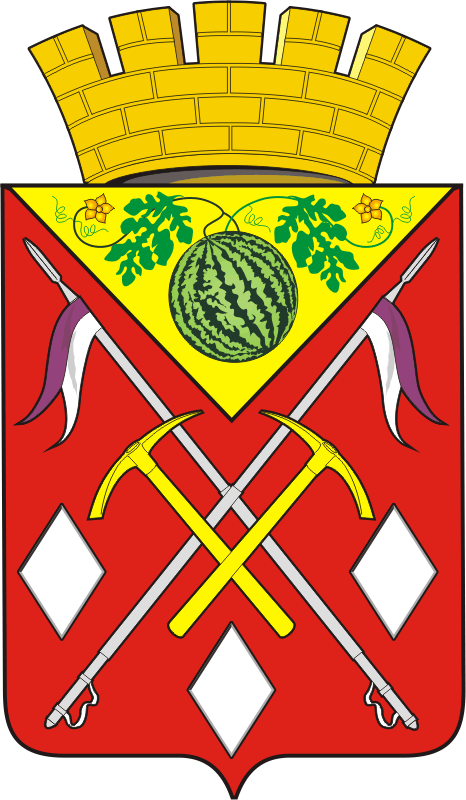 АДМИНИСТРАЦИЯМУНИЦИПАЛЬНОГООБРАЗОВАНИЯСОЛЬ-ИЛЕЦКИЙ ГОРОДСКОЙ ОКРУГОРЕНБУРГСКОЙ ОБЛАСТИПОСТАНОВЛЕНИЕ05.04.2019№ 734-пВдовкин Вячеслав Петровичпредседатель комиссии, первый заместитель главы  администрации городского округа-заместитель главы администрации по строительству, транспорту, благоустройству и ЖКХ                                                                    Рейсбих Алексей Юрьевичзаместитель председателя комиссии, начальник Управления образования администрации Соль-Илецкого городского округаКучкин Александр Сергеевичсекретарь комиссии, главный специалист Управления образования  администрации Соль-Илецкого городского округаЯмщиков Олег Петрович(по согласованию)Главный инженер Соль-Илецкого дорожного управления ГУП «Оренбургремдорстрой»  